Результати тестування співробітників апарату Держгеокадастру на тему:Відповідальність за порушення вимог фінансового контролю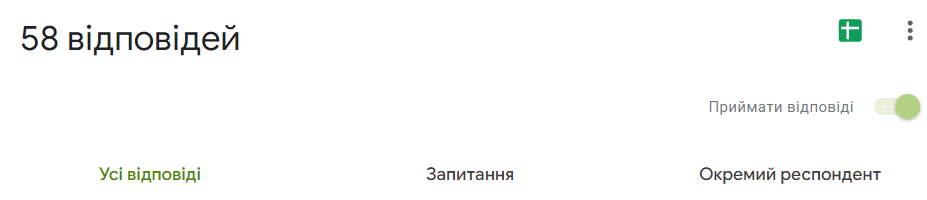 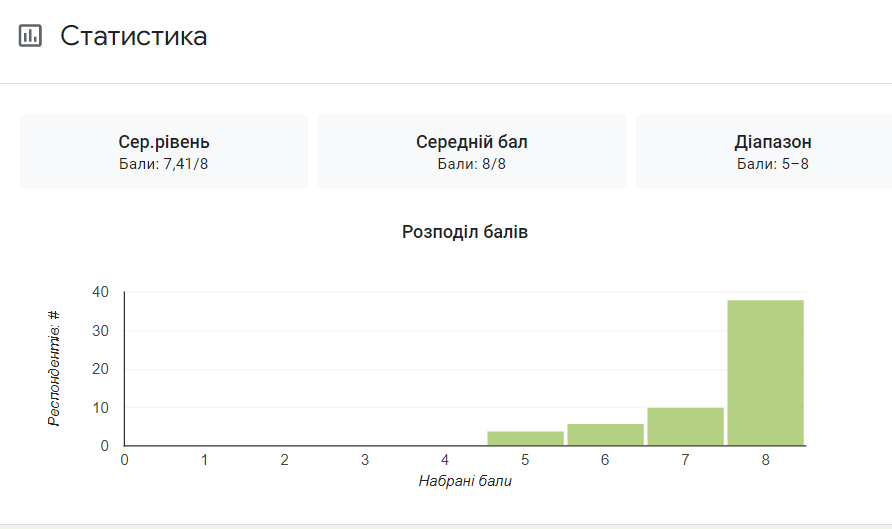 